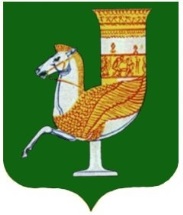 П  О  С  Т  А  Н  О  В  Л  Е  Н  И  Е   АДМИНИСТРАЦИИ   МУНИЦИПАЛЬНОГО  ОБРАЗОВАНИЯ «КРАСНОГВАРДЕЙСКИЙ  РАЙОН»От 05.06.2020 г. № 337с. КрасногвардейскоеО возобновлении движения муниципального маршрута «с. Красногвардейское, Автокасса-ул. Мира»	Во исполнение решения протокола оперативного штаба по предупреждению завоза и распространения новой коронавирусной инфекции (COVID - 2019 г.) на территории МО «Красногвардейский район» № 15 от 01.06.2020 г., Указа Главы Республики Адыгея № 72 от 28.05.2020 г., письма Министерства строительства, транспорта, жилищно-коммунального и дорожного хозяйства Республики Адыгея 
№ 143 от  04.05.2020 г., руководствуясь Уставом МО «Красногвардейский район»ПОСТАНОВЛЯЮ:1. Рекомендовать индивидуальному предпринимателю Зайцеву Александру Григорьевичу возобновить с 05.06.2020 года движение муниципального маршрута «с. Красногвардейское, Автокасса-ул. Мира» с учетом требований приказа Министерства строительства, транспорта, жилищно-коммунального и дорожного хозяйства Республики Адыгея № 70-п от 10.04.2020 г. 2. Контроль  за  исполнением  данного  постановления  возложить на заместителя главы администрации МО «Красногвардейский район» по вопросам строительства, ЖКХ, ТЭК, связи и транспорта (Мышкин А.Ю.).3. Опубликовать данное постановление в районной  газете «Дружба»  и разместить на официальном сайте администрации МО «Красногвардейский район» в сети «Интернет».4.  Настоящее постановление вступает в силу с момента его подписания.И.о. главы МО «Красногвардейский   район»				           Т.И. Губжоков  